Department of Civil and Environmental Engineering Ph.D. programme in Structural, Seismic and Geotechnical Engineeringin collaboration with CTE – Collegio dei Tecnici della Industrializzazione Edilizia,  FIB –  International Federation for Structural ConcretePERSONAL DATA						Summer School Director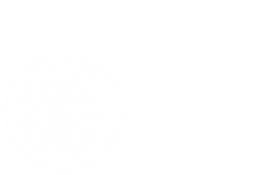 Full surname:______________________________________	Prof. Marco di Prisco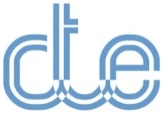 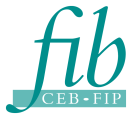 Full name:________________________________________	marco.diprisco@polimi.itBirthdate:_________________________________________	Ph.D. Programme CoordinatorBirthplace:________________________________________	Prof. Stefano MarianiStudy title:________________________________________	stefano.mariani@polimi.itCompany:________________________________________	Company address (street, number, ZIP code, town, 		Secretary for post-graduated engineersprovince):________________________________________	Mrs. Anna Magri							SUMMER SCHOOL 2023E-mail:___________________________________________	CTE – Collegio dei Tecnici della Industrializzazione Edilizia		Textile reinforced concrete: material Phone:___________________________________________	Via G. Zanella, 36 – 20133	 Milano					design and structural behaviourMobile phone:_____________________________________	Phone: +39 02 36558834	-  Mobile: +39 347 2235773		Lecco Campus, June 30th -  July 5th,Skype:___________________________________________	E-mail: info@cte-it.orgINVOICING DATA (invoices will be VAT exempted)		Company name:___________________________________	Secretary for Ph.D. studentsor								Dr. Emanuela Zonca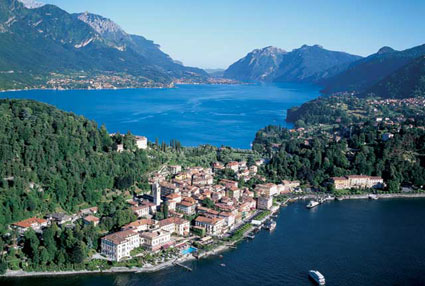 Name and surname:________________________________            Department of Civil and Environmental EngineeringAddress: _________________________________________	Phone: +39 02 23994322VAT: ____________________________________________	Mobile: +39 331 6000165Fiscal Code: ______________________________________	E-mail: phdissg-dica@polimi.itI authorize the processing of my personal information under D.Lgs. 196/03.		5 CFU will be recognized to students of the Ph.D. Programme in I agree with the processing of my data for receiving information about the 	         . 	Seismic and Geotechnical Engineering at Politecnico upcoming courses and for statistical purpose				di Milano after the discussion of an assigned homework. At any time, pursuant to D. Lgs. 196/03, I will be able to access my data,		www.dica.polimi.it/dottorato/dot-stru/	request their modification or cancellation.										CFU recognition for other Ph.D. students is committed to 									the Academic Board of the Ph.D. course they belong to.Signature _____________________________											For additional information, please visit: 								http://www.cte-it.org/	SUMMER SCHOOL PROGRAMMEFRIDAY, 30th JUNE 202309:00 -10:30 Cement based materials properties10:30 -11:00 Coffee break11:00 -12:30 FRCM critical issues Lunch14:30 -16:00	 Textile composites: mechanical parameter identification 16:00 -16:30	 Coffee break16:30 -18:00	 Durability of the material _____________________________________________SATURDAY, 1st JULY 202309:00 -10:30 Textile material: mortar/fabric interaction10:30 -11:00	 Coffee break11:00 -12:30	 Textile material: impact behaviorSOCIAL PROGRAMMESATURDAY, 1st JULY 2023 – 14:00-23:00Visit to Lake Como VillasSUNDAY, 2nd JULY 2023 – 9:00-15:00Trip to Grigna MountainsMONDAY, 3 rd JULY 202309:00 -10:30	 FRCM: tests for Italian certification10:30 -11:00	 Coffee break11:00 -12:30	 FRCM Italian Design Guidelines Lunch 14:30 -16:00		Main design parameters for the material selection 16:00 -16:30	 Coffee break16:30 -18:00 High temperature behaviour of TRCSUMMER SCHOOL PROGRAMMETUESDAY, 3th JULY 202309:00 -10:30	 Multilayer structures for Industrial building retrofitting 10:30 -11:00	 Coffee break11:00 -12:30	 Example of light TRC structures for energy retrofitting Lunch14:30 -16:00 TRM vs. FRP 16:00 -16:30	 Coffee break16:30 -18:00	 Strengthening and seismic retrofitting of RC structures with textile composites: behavior and design_____________________________________________WEDNESDAY, 4th JULY 202309:00 -10:30	 Strengthening and seismic retrofitting of masonry structures with textile composites: behavior and design 10:30 -11:00	 Coffee break11:00 -12:30 Strengthening and seismic retrofitting od Concrete structures: examples and case studies_REGISTRATIONThe registration fee is 400,00 Euros per person (VAT exempted, following the Italian Law DPR 633/1972, art. 10 and subsequent amendments), covering course attendance and social events.To register, please send to phdissg-dica@polimi.it (if you are a Ph.D. student) and to info@cte-it.org (if you are a post-graduated engineer)registration formcopy of bank transferOnly for Politecnico di Milano PhD students the registration fee will be free.PH.D. STUDENTS – BANK TRANSFER TO:Politecnico di Milano – Dipartimento di Ingegneria Civile e AmbientaleIBAN IT29G0569601620000001740X15 - SWIFT code: POSOIT22Banca Popolare di Sondrio, Ag. 21, Via Bonardi, MilanoPOST-GRADUATED ENGINEERS – BANK TRANSFER TO:Collegio dei Tecnici della Industrializzazione EdiliziaIBAN IT06G0335901600100000113883 – SWIFT code BCITITMXBanca Prossima (Intesa San Paolo), Piazza Paolo Ferrari, MilanoPlease always write: DICA SUMMER SCHOOL 2016 + YOUR NAME AND SURNAMESUMMER SCHOOL LECTURERSBarzin Mobasher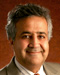 Professor of Civil and Environmental Engineering,, Ira A. Fulton School of Engineering, Arizona State University.Main research interests: Constitutive modeling of materials, fracture mechanics, non-destructive testing techniques, experimental stress analysis, biomechanics, composite materials, chemical and mechanical properties of concrete. His research deals with new and improved systems which are environmentally, and economically superior, passing through processing, characterization, modeling, and performance of structural materials. He is member of  American Concrete Institute, and in particular of Committees 446 - Fracture Mechanics, Secretary, 544 - Fiber reinforced Concrete, 549 - Thin section products, 440 - Fiber reinforced plastic Reinforcement.Marco di Prisco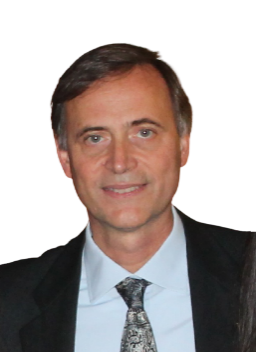 Full Professor of Structural Design at the Department of Civil and Environmental Engineering, Politecnico di Milano. Main research interests: constitutive modeling of plain and fibre reinforced concrete; fracture mechanics, composite materials; theoretical and experimental analysis on reinforcement-concrete interaction basic mechanisms; r/c, p/c, frc structures, prefabricated structures; structural response at exceptional loads; tunnel and bridge safety. Honorary Editor of the European Journal of Environmental and Civil Engineering, member of the editorial board of the J. of Cement and Concrete Composites, member of fib, RILEM and ACI, member of fib presidium, coauthor of the MC2010 chapters on FRC and convener of the Commission TC250/SC2/Wg1/Tg2 to introduce FRC in EC2.Manfred Curbach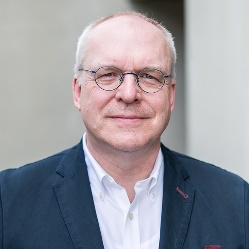 Full Professor of Construction Materials and Director of the Institute of Construction Materials at the Technical University Dresden. Gianmarco De Felice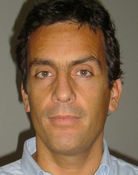  Full Professor of Technical Construction at the Department of Engineering, Università degli Studi Roma Tre. His research interests include: mechanics of masonry, structural analysis of monuments, evaluation of seismic safety of masonry and reinforced concrete, safety assessment of bridges, testing of historical masonry structures and reinforce technologies, interaction soil-structure, evaluation of the escavation effects on buildings.Chairman of the Technical Committee TC-Rilem CSM, member of the Management Committee of COST Action "Next Generation Design Guidelines for Composites in Construction", the International Masonry Society and the National Association of Earthquake Engineering..